  Gravesend RFC Mini and Youth Incident/Accident Reporting Form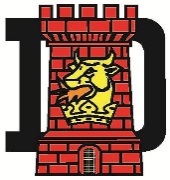 To be completed by the coach, first aider or team managerDate of incidentDate of incidentDate of incidentDate of incidentTime of incidentTime of incidentTime of incidentTime of incidentTime of incidentTime of incidentTime of incidentTime of incidentAge groupAge groupAge groupAge groupLead coachLead coachLead coachLead coachLead coachLead coachLead coachLead coachName of injured personName of injured personName of injured personName of injured personName of injured personName of injured personName of injured personName of First AiderName of First AiderName of First AiderName of First AiderName of First AiderName of First AiderName of First AiderAddress of injured personAddress of injured personAddress of injured personAddress of injured personAddress of injured personAddress of injured personAddress of injured personGive details of how the incident/accident occurred:Give details of how the incident/accident occurred:Give details of how the incident/accident occurred:Give details of how the incident/accident occurred:Give details of how the incident/accident occurred:Give details of how the incident/accident occurred:Give details of how the incident/accident occurred:Give details of how the incident/accident occurred:Give details of how the incident/accident occurred:Give details of how the incident/accident occurred:Give details of how the incident/accident occurred:Give details of how the incident/accident occurred:Give details of how the incident/accident occurred:Give details of how the incident/accident occurred:Give details of how the incident/accident occurred:Give details of how the incident/accident occurred:Give details of how the incident/accident occurred:Give details of how the incident/accident occurred:Give details of how the incident/accident occurred:Give details of how the incident/accident occurred:Give details of how the incident/accident occurred:Give details of how the incident/accident occurred:Give details of how the incident/accident occurred:Give details of how the incident/accident occurred:Give details of how the incident/accident occurred:Give details of how the incident/accident occurred:Give details of how the incident/accident occurred:What activity was taking place:What activity was taking place:What activity was taking place:What activity was taking place:What activity was taking place:What activity was taking place:What activity was taking place:What activity was taking place:What activity was taking place:What activity was taking place:What activity was taking place:What activity was taking place:What activity was taking place:What activity was taking place:What activity was taking place:What activity was taking place:What activity was taking place:What activity was taking place:What activity was taking place:What activity was taking place:What activity was taking place:What activity was taking place:What activity was taking place:What activity was taking place:What activity was taking place:What activity was taking place:What activity was taking place:TrainingGameGameGameGameGameGameOtherOtherOtherOtherDid the injured person:Did the injured person:Did the injured person:Did the injured person:Did the injured person:Did the injured person:Did the injured person:Did the injured person:Did the injured person:Did the injured person:Did the injured person:Did the injured person:Did the injured person:Did the injured person:Did the injured person:Did the injured person:Did the injured person:Did the injured person:Did the injured person:Did the injured person:Did the injured person:Did the injured person:Did the injured person:Did the injured person:Did the injured person:Did the injured person:Did the injured person:Continue trainingContinue trainingContinue trainingGo homeGo homeGo homeGo homeGo homeGo homeGo to hospitalGo to hospitalGo to hospitalGo to hospitalGo to hospitalOther (Please specify)Other (Please specify)Other (Please specify)Were the police called?Were the police called?Were the police called?Were the police called?Were the police called?Were the police called?Yes/NoYes/NoWas an ambulance called?Was an ambulance called?Was an ambulance called?Was an ambulance called?Was an ambulance called?Was an ambulance called?Was an ambulance called?Yes/NoYes/NoYes/NoYes/NoWho notified the players’ parent/carer?Who notified the players’ parent/carer?Who notified the players’ parent/carer?Who notified the players’ parent/carer?Who notified the players’ parent/carer?Who notified the players’ parent/carer?Who notified the players’ parent/carer?Who notified the players’ parent/carer?Who notified the players’ parent/carer?Report completed byReport completed byReport completed byReport completed byReport completed byReport completed byReport completed byReport completed byReport completed bySignedSignedDateDateDateDateDateDateDate